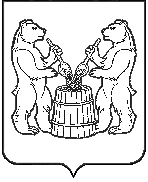 АДМИНИСТРАЦИЯ УСТЬЯНСКОГО МУНИЦИПАЛЬНОГО ОКРУГААРХАНГЕЛЬСКОЙ  ОБЛАСТИПОСТАНОВЛЕНИЕот 3 июня 2024 года № 1146р.п. ОктябрьскийО внесении изменений в состав жилищной комиссии при администрации Устьянского муниципального округа В целях объективного рассмотрения вопросов, связанных с реализацией жилищных прав граждан, проживающих на территории населенных пунктов Устьянского муниципального округа, руководствуясь Жилищным кодексом Российской Федерации, статьей 2 областного закона от 01 июля 2016 года №441-27-03 «О порядке ведения органами местного самоуправления муниципальных образований Архангельской области учета граждан в качестве нуждающихся в жилых помещениях, предоставляемых по договорам социального найма, и о предоставлении таким гражданам жилых помещений по договорам социального найма» администрация Устьянского муниципального округа ПОСТАНОВЛЯЕТ: Внести изменения в состав жилищной комиссии утвержденный постановлением администрации Устьянского муниципального округа Архангельской области № 287 от 22 февраля 2023 года «О создании жилищной комиссии при администрации Устьянского муниципального округа»: приложение № 1  утвердить в редакции согласно приложению к настоящему постановлению.Настоящее постановление вступает в силу со дня подписания и подлежит размещению на официальном сайте администрации Устьянского муниципального округа Архангельской области.Контроль за исполнением настоящего постановления возложить на заместителя главы Устьянского муниципального округа по имуществу и инфраструктуре. Исполняющий обязанности главы Устьянского муниципального округа 			    Н.С. ФилимоноваПРИЛОЖЕНИЕ №1 к постановлению администрации Устьянского муниципального районаАрхангельской областиот 22 февраля 2023 года № 287( ред. от 03.06.2024г.)СОСТАВкомиссии по учету граждан в качестве нуждающихся в жилых помещениях, предоставляемых по договорам социального найма при администрации Устьянского муниципального округа Архангельской областиРядчин Альберт                               заместитель главы по имуществу иВикторович                                      инфраструктуре, председатель комиссии;Чеснокова Наталья                          Председатель Комитета по управлению Владиславовна                                 муниципальным имуществом администрации                                                           Устьянского муниципального округа,                                                           заместитель председателя комиссии;Махина Галина                                       главный специалист отдела управления и Сергеевна                                                распоряжения имуществом, секретарь комиссии;Духанина Светлана                               Заведующий отделом, управления и распоряженияВитальевна                                             имуществом;Белецкая Ульяна                                   главный специалист отдела управления иВасильевна                                            распоряжения имуществом;Кузнецова Елена                                  заведующий юридическим отделом администрацииВениаминовна                                      Устьянского муниципального округа;Туренко Анна                                      главный специалист отдела спорта и молодежиМихайловна                                         администрации Устьянского муниципального округа;Цаплева Кристина                              главный специалист отдела экономики иСергеевна                                            стратегического развития;Мореина Марина                                главный специалист по социальным вопросам.Петровна